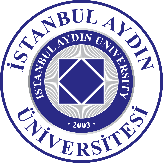 ULUSLARARASI ÖĞRENCİ KAYDI İŞ AKIŞ ŞEMASIULUSLARARASI ÖĞRENCİ KAYDI İŞ AKIŞ ŞEMASIİş Akış Süreciİş Akış SüreciSorumluÖğrenci AdayıUluslararası Öğrenci OfisiUluslararası Öğrenci OfisiÖğrenci İşleri Daire BaşkanlığıÖğrenci İşleri Daire BaşkanlığıÖğrenciMali İşler Daire BaşkanlığıÖğrenci İşleri Daire BaşkanlığıÖğrenciÖğrenci Öğrenci İşleri Daire Başkanlığı